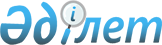 Об утверждении перечня предприятий, организаций, учреждений, использующих труд лиц, осужденных к наказанию в виде привлечения к общественным работам
					
			Утративший силу
			
			
		
					Постановление акимата города Балхаша Карагандинской области от 30 октября 2008 года N 36/08. Зарегистрировано Управлением юстиции города Балхаша Карагандинской области 12 ноября 2008 года N 8-4-122. Утратило силу - постановлением акимата города Балхаша Карагандинской области от 23 апреля 2009 года N 16/03      Сноска. Утратило силу постановлением акимата города Балхаша Карагандинской области от 23.04.2009 N 16/03.

      В соответствии с Уголовным кодексом Республики Казахстан от 16 июля 1997 года, Законом Республики Казахстан "О местном государственном управлении в Республике Казахстан" от 23 января 2001 года и Законом Республики Казахстан "О занятости населения" от 23 января 2001 года, акимат города Балхаша ПОСТАНОВЛЯЕТ:



      1. Утвердить перечень предприятий, организаций, учреждений, использующих труд лиц, осужденных к наказанию в виде привлечения к общественным работам согласно приложению.



      2. Государственному Учреждению (далее ГУ) "Отдел занятости и социальных программ города Балхаш" совместно с руководителями предприятий, организаций, учреждений, указанных в приложении, принять меры по созданию рабочих мест для лиц, осужденных к наказанию в виде привлечения к общественным работам.



      3. Постановление акимата города Балхаша от 02 октября 2008 года N 33/07 "Об утверждении перечня предприятий, организаций, учреждений, использующих труд лиц, осужденных к наказанию в виде привлечения к общественным работам" отменить.



      4. Контроль за исполнением настоящего постановления возложить на заместителя акима города Балхаш Тукбаеву Людмилу Мурзахметовну.



      5. Настоящее постановление вводится в действие по истечению десяти календарных дней со дня его первого официального опубликования.      Аким города                                К. Тейлянов      СОГЛАСОВАНО

      Начальник

      ГУ "Отдел занятости и социальных

      программ города Балхаш"

      28 октября 2008 года

      Адамова К.К.

Утвержден постановлением

акимата города Балхаша

N 36/08 от 30 октября 2008 года

Перечень предприятий, организаций, учреждений, использующих труд лиц, осужденных к наказанию в виде привлечения к общественным работам
					© 2012. РГП на ПХВ «Институт законодательства и правовой информации Республики Казахстан» Министерства юстиции Республики Казахстан
				N NНаименование предприятия1Коммунальное государственное предприятие "Балхаш Су"2Коммунальное государственное предприятие "Городское коммунальное хозяйство"3Товарищество с ограниченной ответственностью "Балхаш Универсал"4Товарищество с ограниченной ответственностью "Зеленстрой"